Дополнительные документы и сведения:Доступ на участок:Доступ на земельный участок свободен. Осмотр земельного участка может осуществляться в любое время, присутствие представителя организатора аукциона не требуется.Обременения земельного участка/ ограничения прав на земельный участок:- водоохранная зона водного объекта;- единая охранная зона 2 ОЗ-2(50)02.Особые условия:В договор на размещение НТО включить следующие особые условия: нет.Схема границ земельного участкапо адресу: Санкт-Петербург, г. Кронштадт, Рыбачий проезд, уч. 3(северо-восточнее д. 11, корп. 2, лит. Б по ул. Восстания)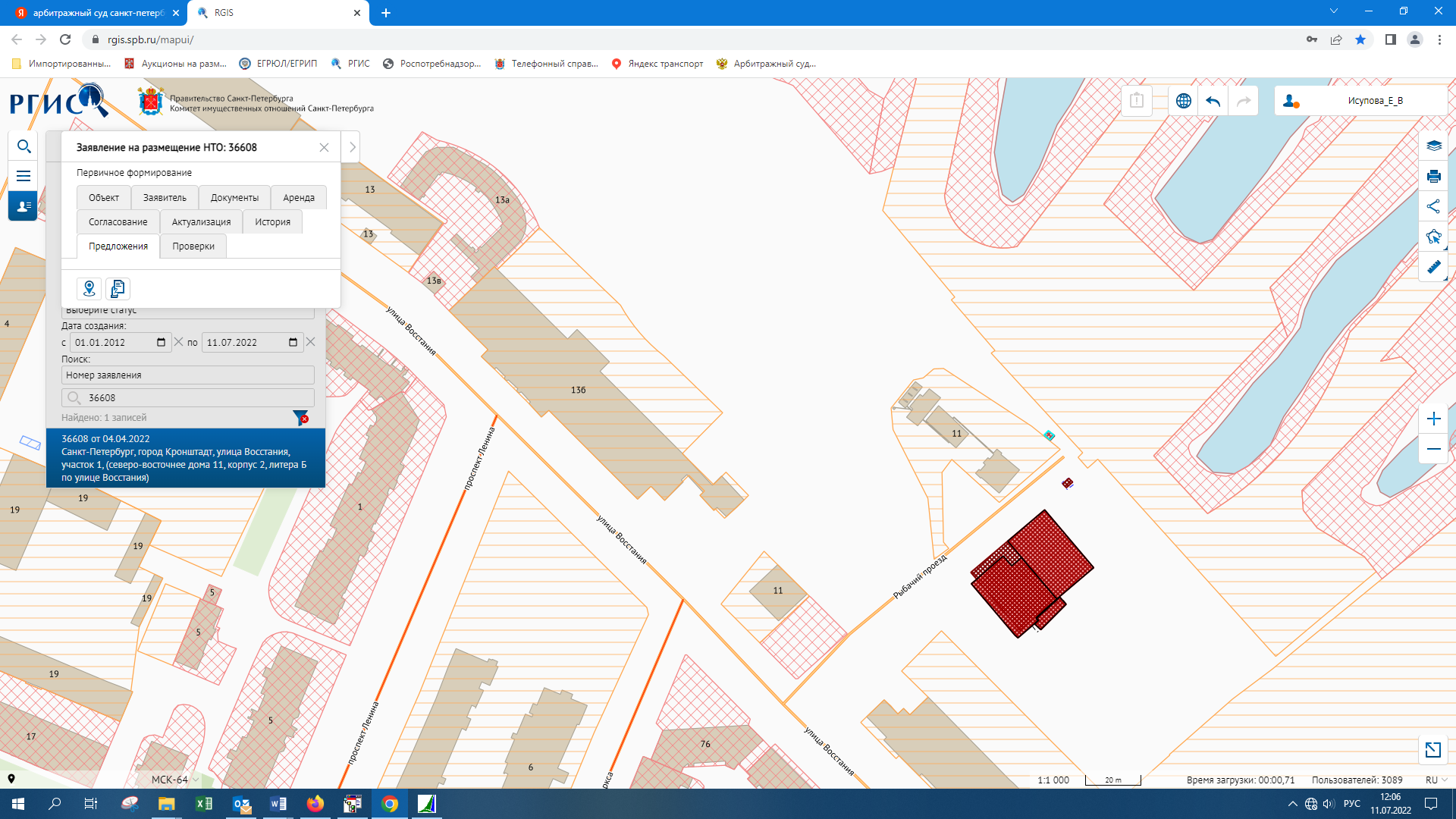 